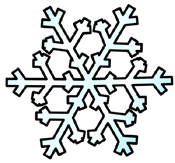 It’s the Most Wonderful Time of the Year!!!Dear Miss XXX’s Families,December is an exciting month in Miss XXX’s class.  Here are the highlights:1. Class Party – (DATE) (TIME) is the Winter Party for our class.  Parents are invited to attend.  Catered lunches are $5.00 per person to eat.  Children will get a bagged lunch from Chick-Fil-A which includes 6 nuggets, fries, drink & ice cream.  Fruit will round out the meal.  A nugget tray, fruit, dessert and drinks will be available for parents.2. Teacher Gifts - We will present Miss XXX with gift cards from the entire class.  Donating to the class gift is OPTIONAL.  Please give the amount you feel comfortable giving.  The average in the past has been between $5.00-$10.00 per teacher.  Please fill out the bottom portion of the form and return it in your child’s folder in an envelope marked XXX (xxx’s Mom) by Wednesday, December 10th.  Checks or cash are accepted.  Please make checks payable to XXX.3. Secret Pal Book Exchange – The children will exchange books after lunch the day of the party.  More information, from our teacher, about the book swap will be headed home soon.4. Materials and Volunteers– we will need paper products, ice cream toppings, etc. for the party.  Please refer to email December Happenings –Winter Party for more information and Sign-Up Genius link.   If you have any questions feel free to contact the Room Parents: XXXCut below this line and return completed form and payment in the envelope provided marked XXX by (DATE).***********************************************************1. Student’s Name_______________________________Parent’s Email__________________________2. Food: student __________    + other # attending   ______________    x   $5.00 per person Total Catering Cost (including student)_________________3.  Miss XXX Teacher Gift $__________	4.  Extra Donation included (help cover cost of another student/teacher’s lunch cost)______________5. Total Amount Enclosed $_____________________________________________
